Российская провинция. - 2014.- 20 маяПамятники: кого и куда «прописать»?Так сколько в Бузулуке должно быть Ильичей и нужно ли увековечить в камне Ивана Кирилловича Кирилова? На эти непростые вопросы согласились ответить наши земляки. 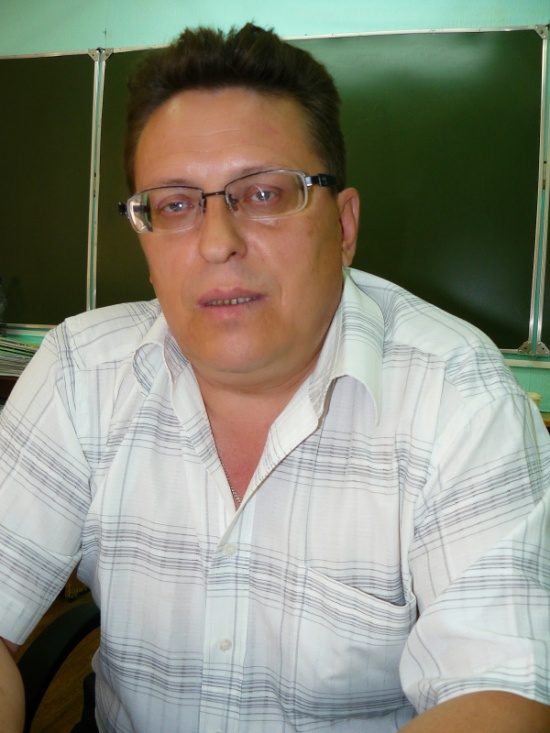 Преподаватель истории школы № 8 Николай Львович Морозов:– Два памятника Ленину в городе точно не нужны. Мы, конечно же, отдаём дань уважения государственному и политическому деятелю, хотя отношение к нему разнополярное. Одни считают его фигурой исключительно положительной, встречается и противоположное мнение. Но в любом случае это наша история, и, на мой взгляд, памятники сносить вообще не правильно. Ни к чему провоцировать социальные конфликты.Другое дело, что два памятника находятся на одной улице, в квартале друг от друга... Возможно,  стоит продумать такой вариант: памятник с площади перенести в сквер, который по-прежнему носит название: имени  Ленина. Тот, что находится там сейчас, исторической и культурной ценности не представляет.Не вижу смысла переносить монумент с площади в начало улицы, ведь вначале она называлась иначе, и мы знаем, что нередко им возвращали имена, которые они носили изначально.А памятник Кирилову, если решат его установить, можно определить в парк имени Пушкина, аллею назвать в честь него.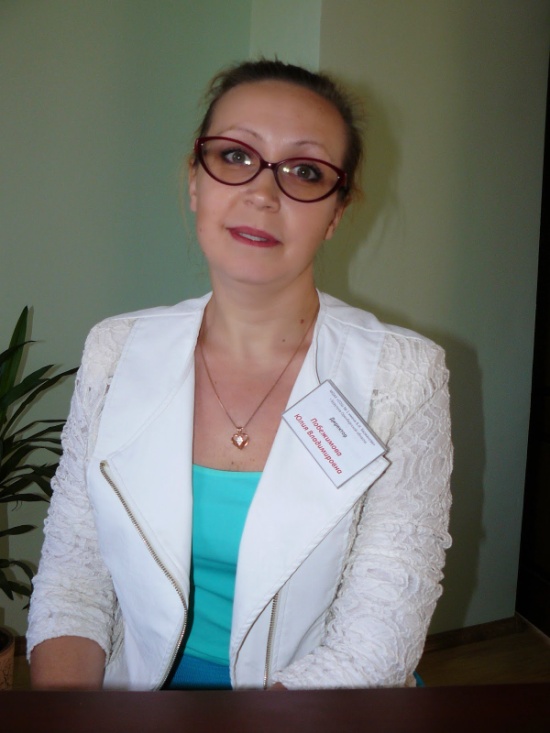 Директор школы №1 имени Героя Советского Союза В. Басманова Юлия Владимировна Побежимова:– Я бы оставила памятник в сквере имени Ленина. Два, конечно, ни к чему, и неизвестно, как он впишется в сложившийся архитектурный ансамбль. А насчёт места, которое можно было бы отвести под памятник Кирилову, думаю, решающее слово должны здесь сказать работники музея. Это должно быть как-то обосновано с исторической точки зрения. 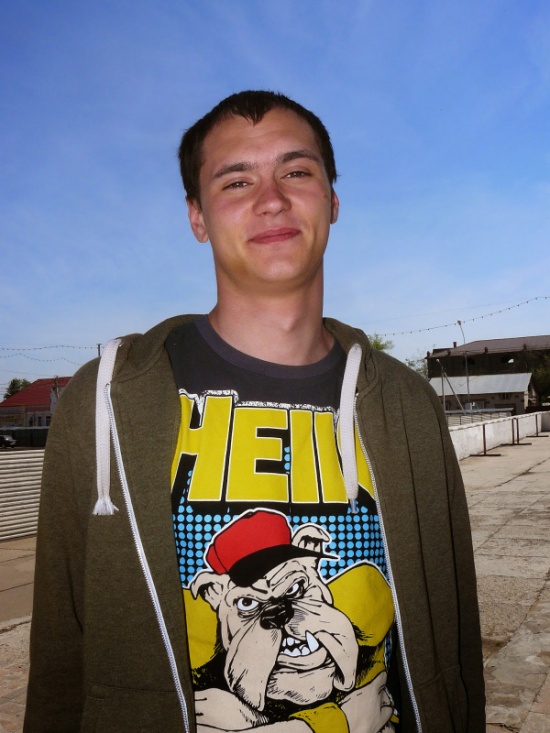 Сергей Толмачёв:– Думаю, оставить нужно оба. Только тот, что стоит на площади, перенести в  другое место. Город у нас большой, можно подобрать достойный вариант.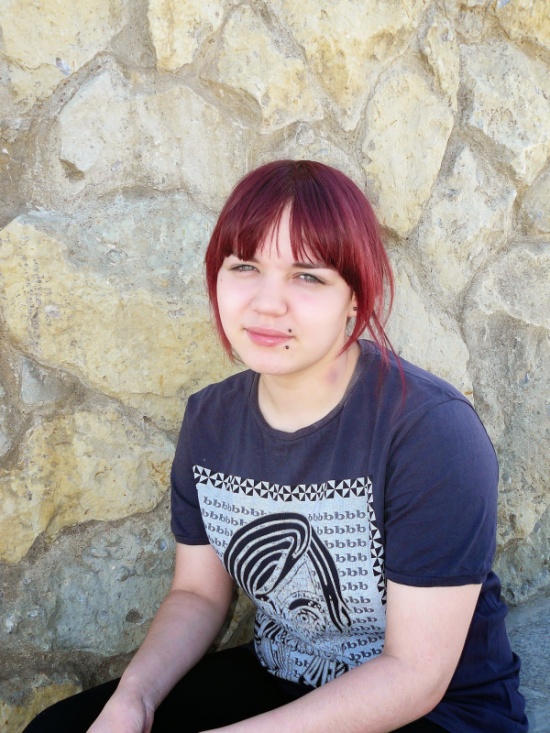 Настя Кожевникова:– Я считаю, что лучше оставить один, в сквере. А площадь после реконструкции пусть примет другой облик, станет красивым местом для отдыха.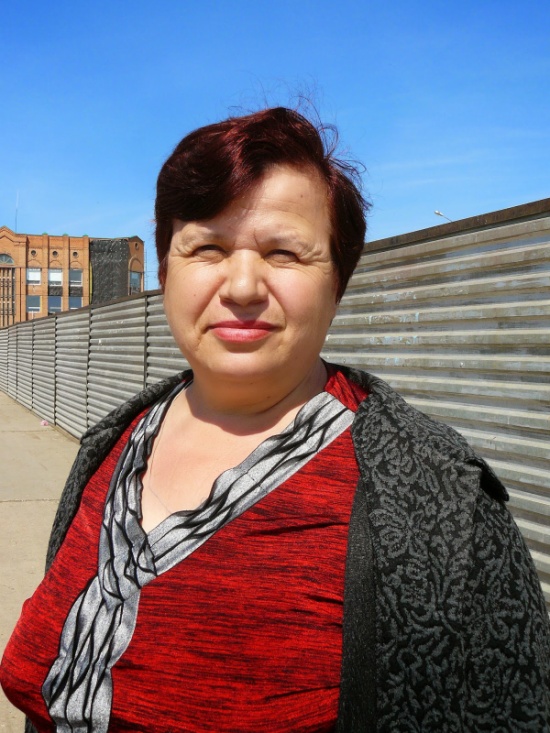 Наталья Воронина:– Пусть бы оставили скульптуру Ленина на самой площади, на этом же месте. Зачем переносить, мы привыкли видеть её такой.Елена СТРЕЛЬНИКОВА, фото автора     